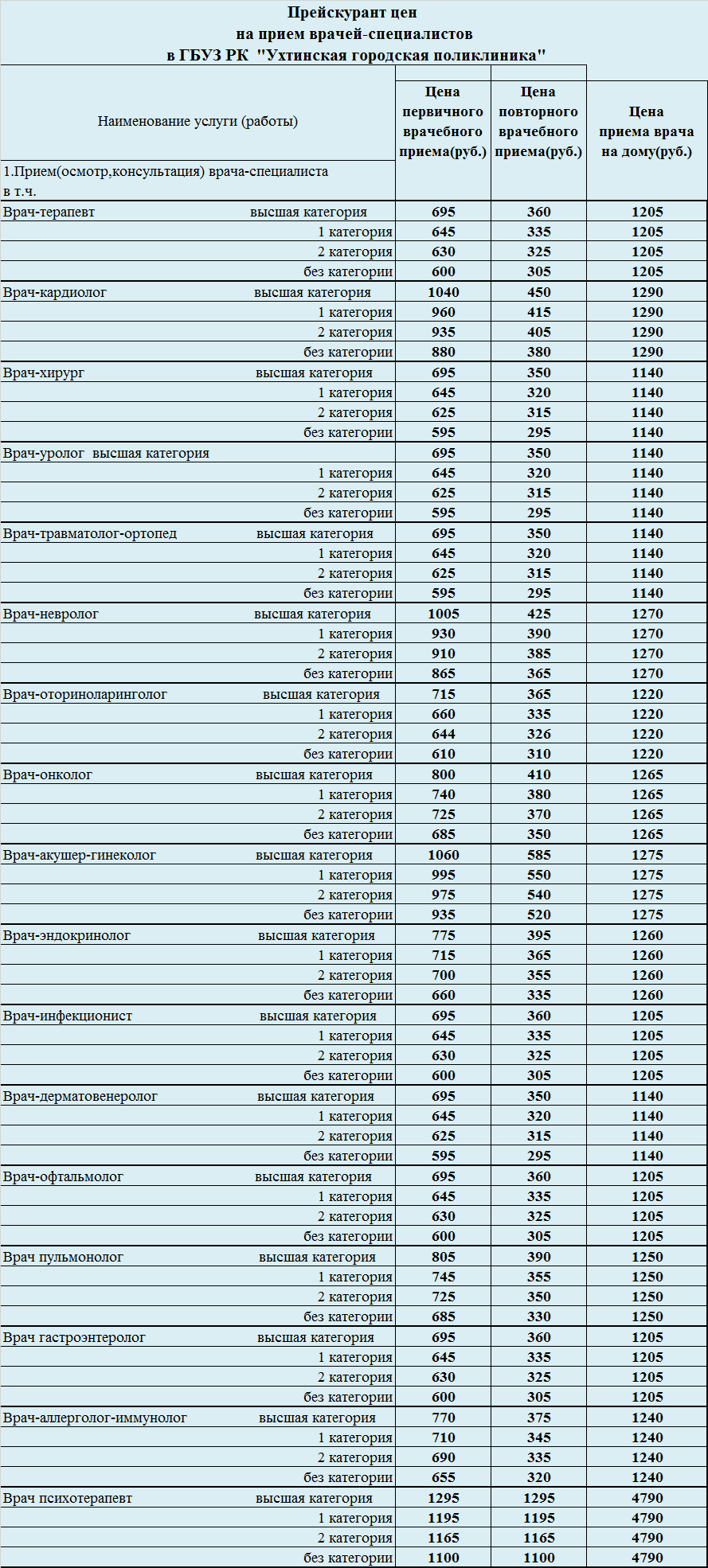 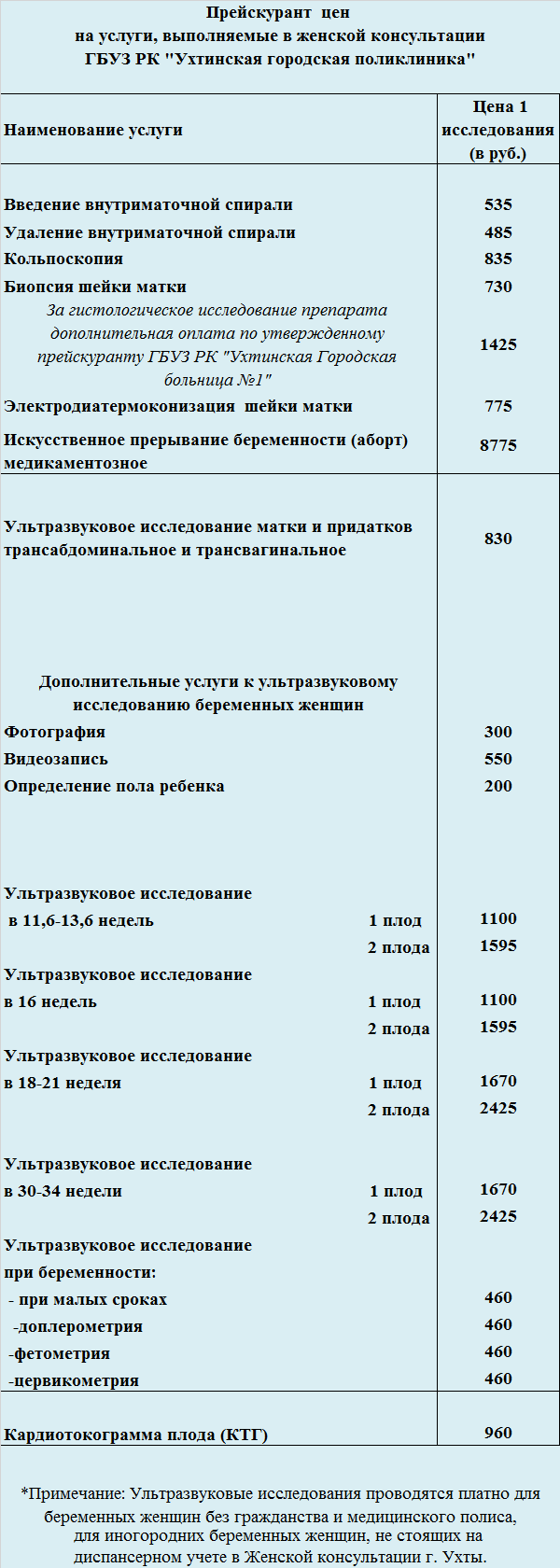 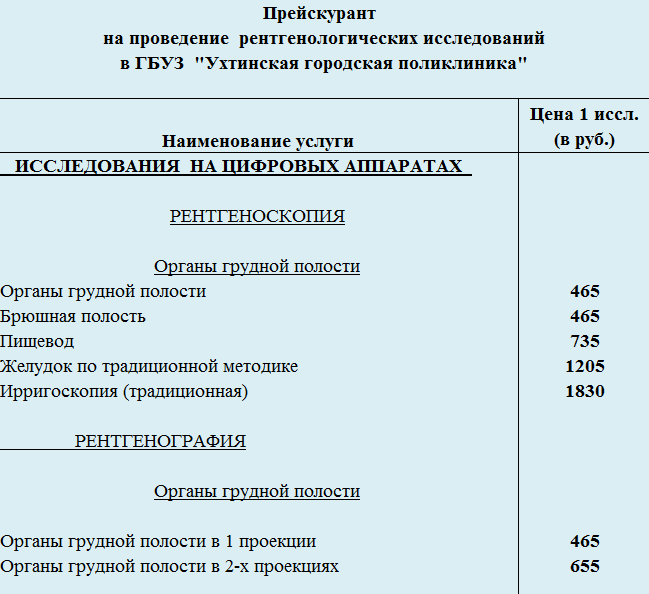 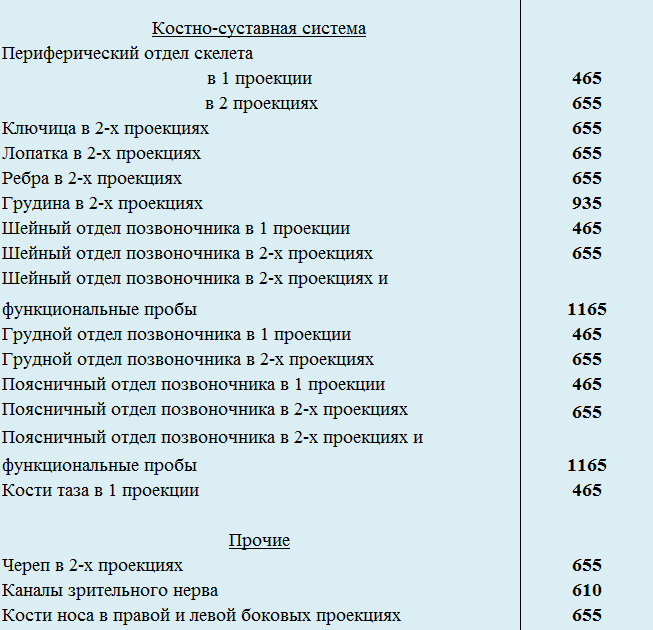 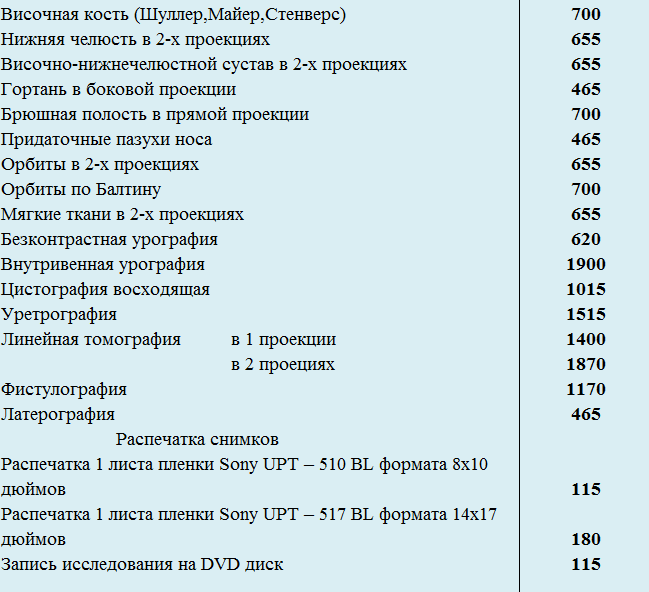 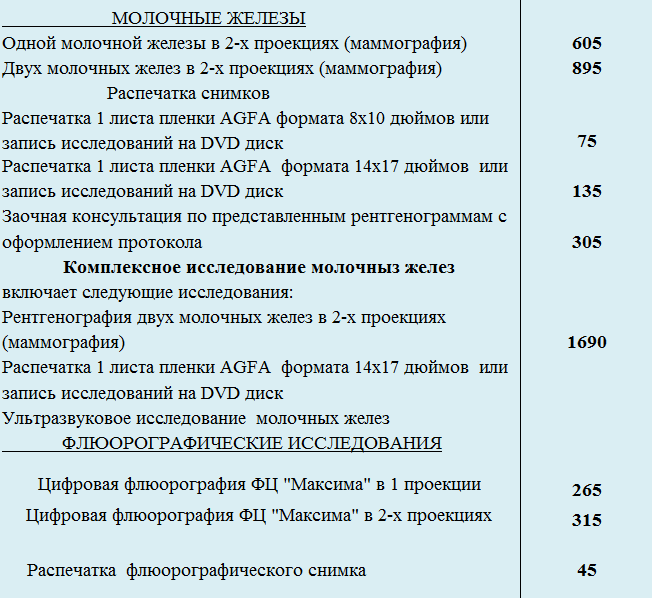 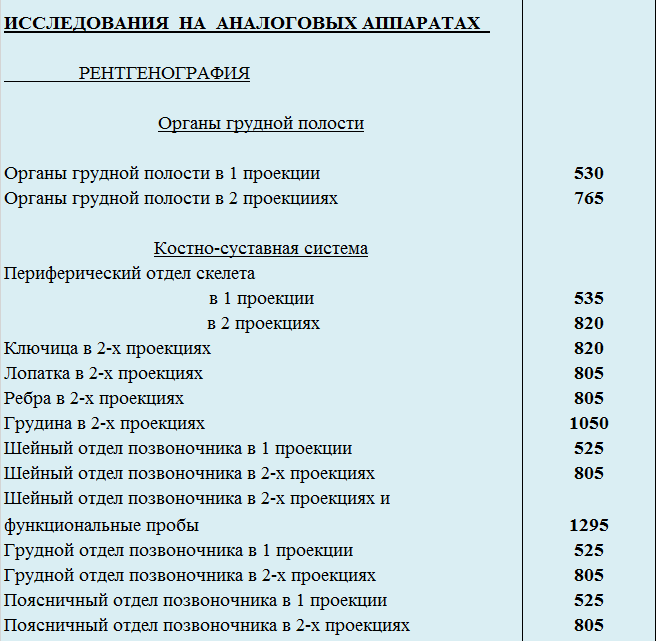 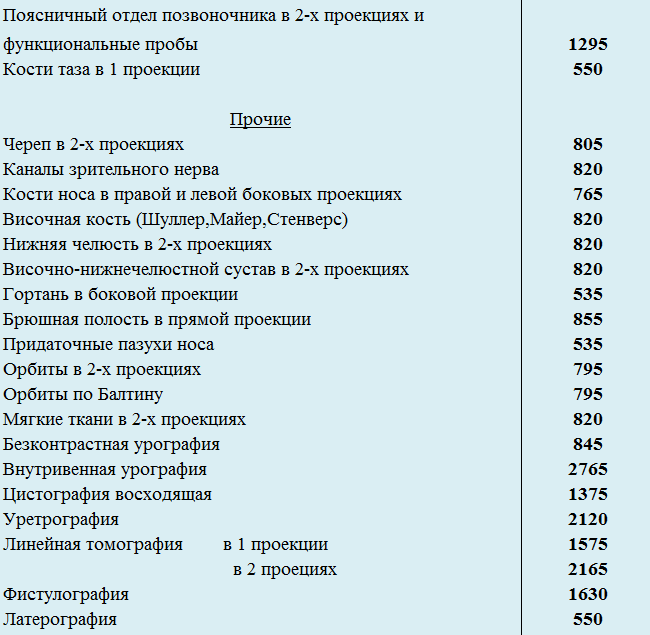 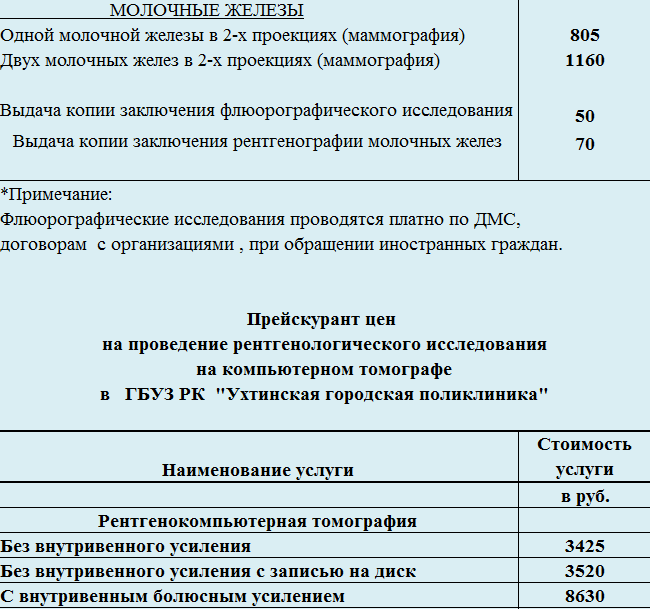 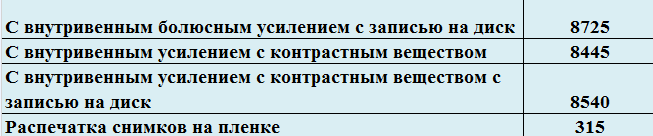 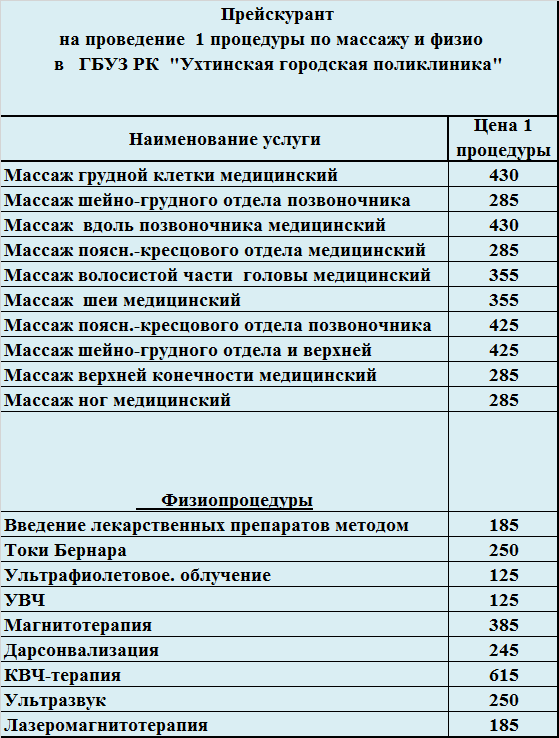 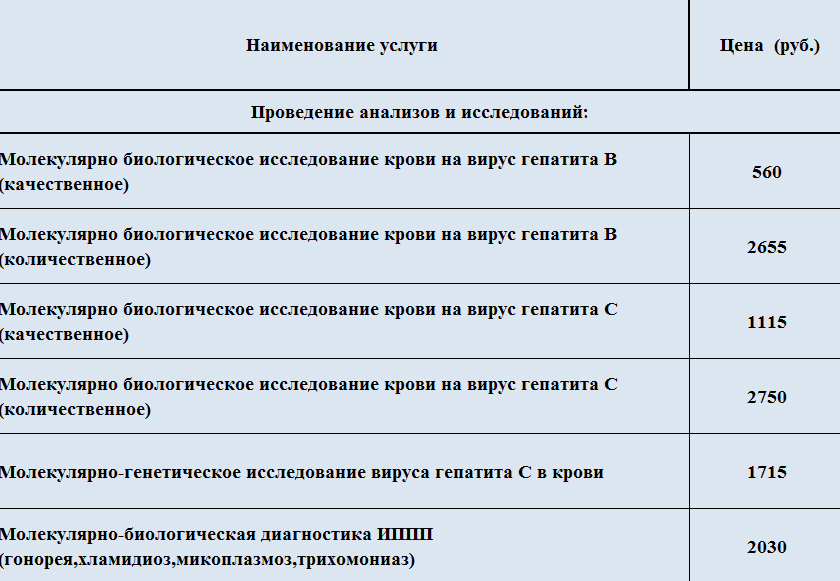 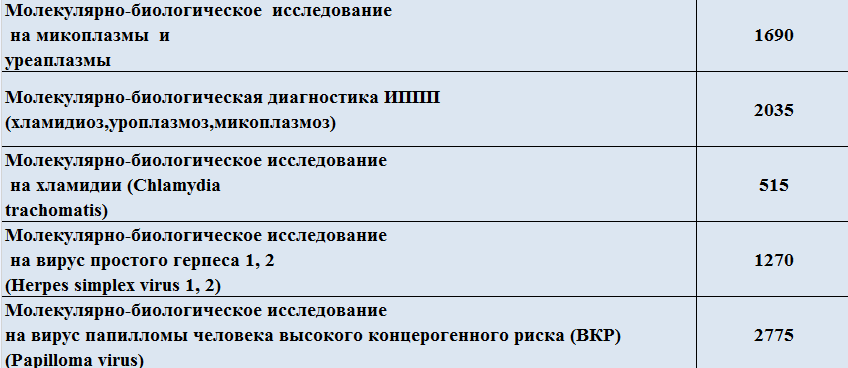 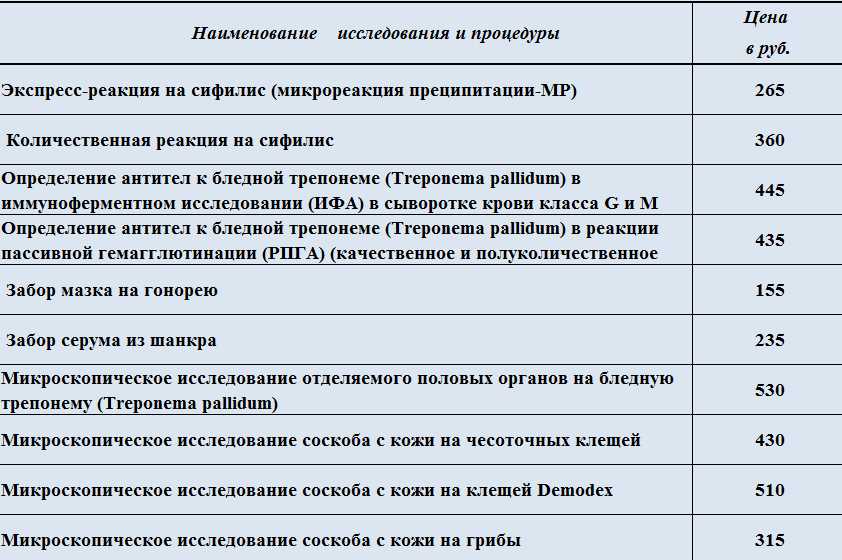 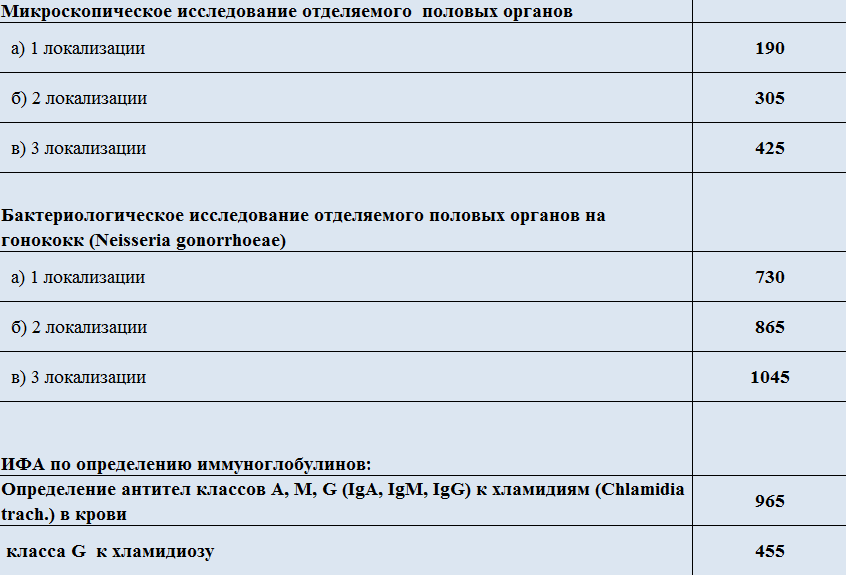 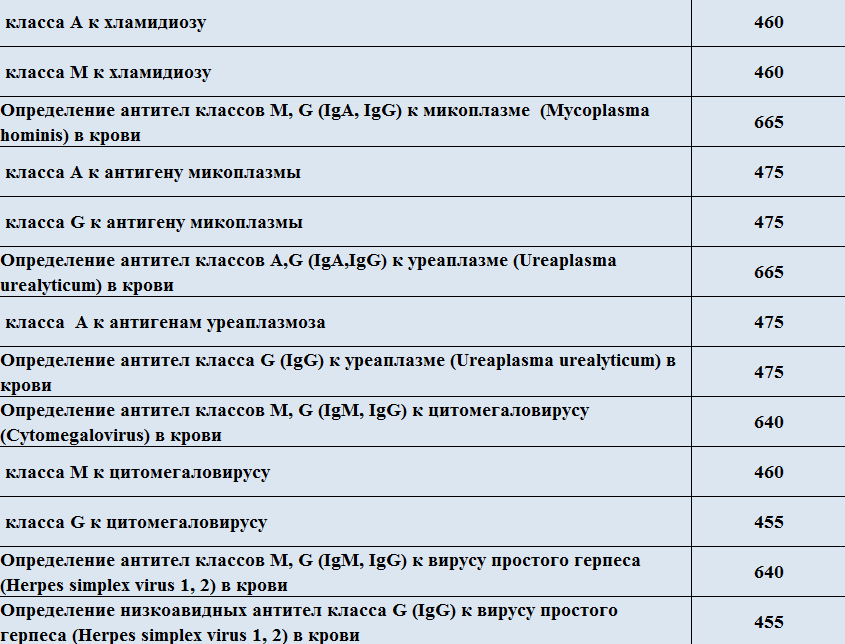 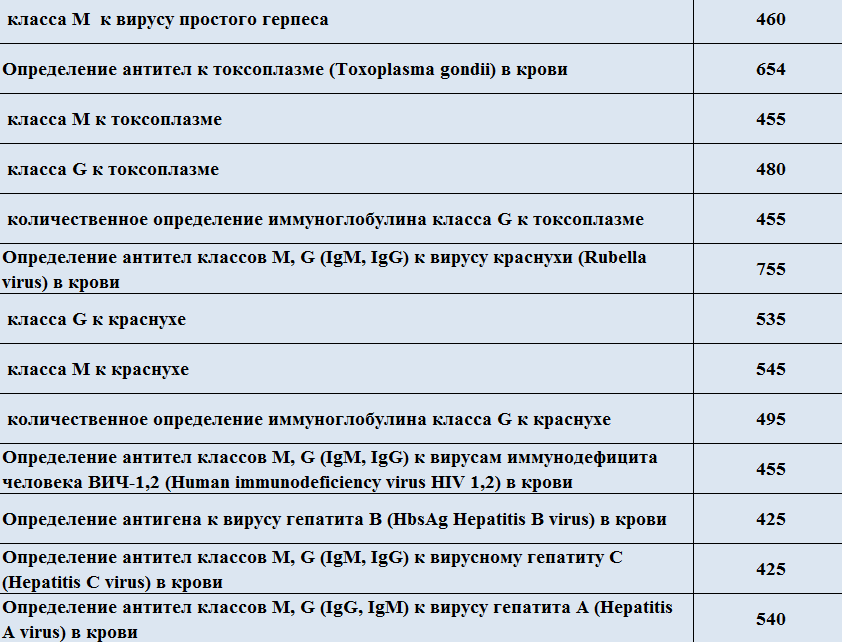 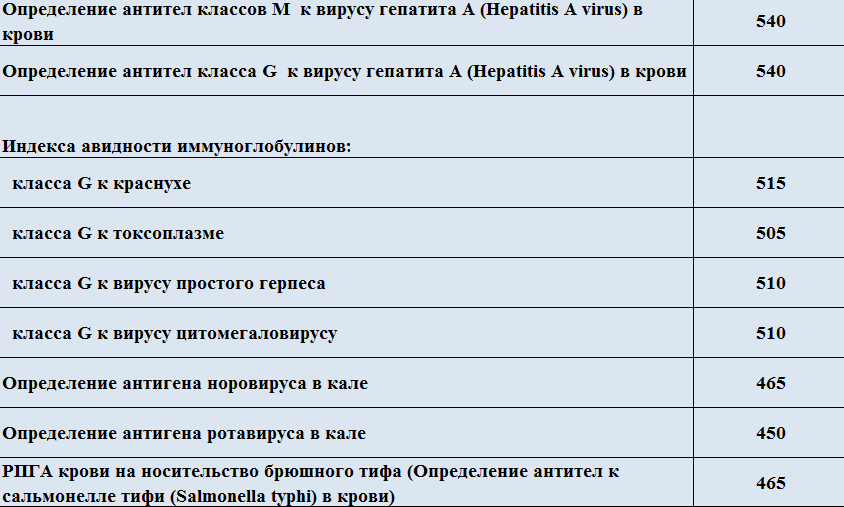 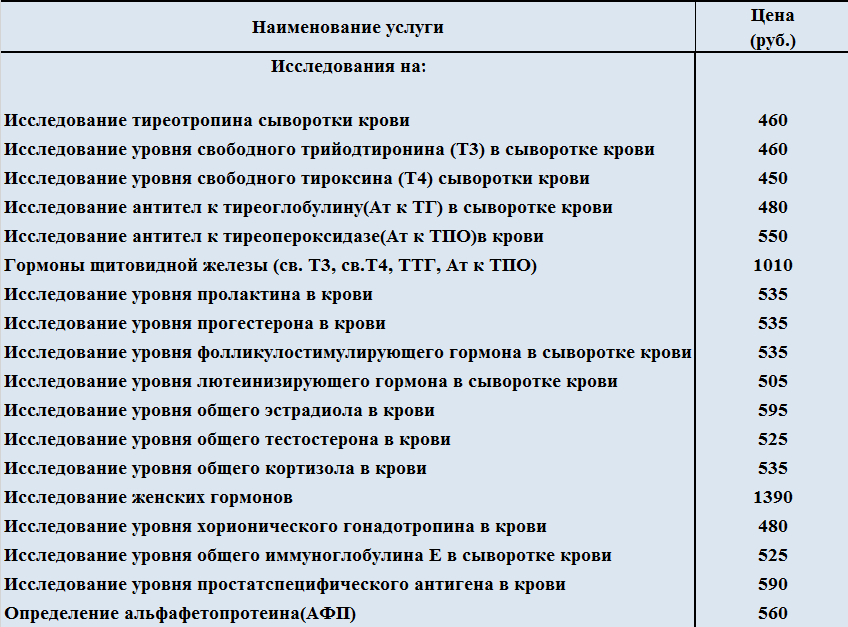 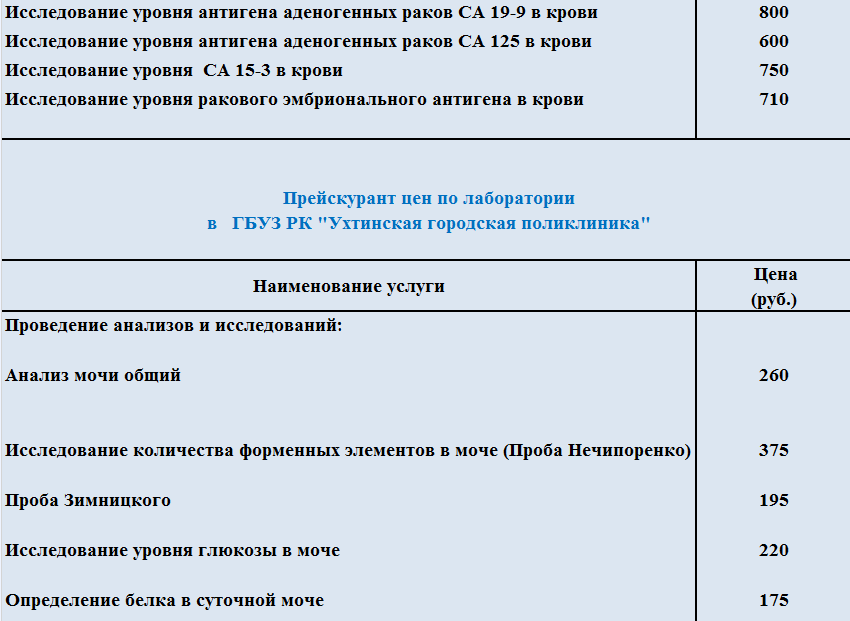 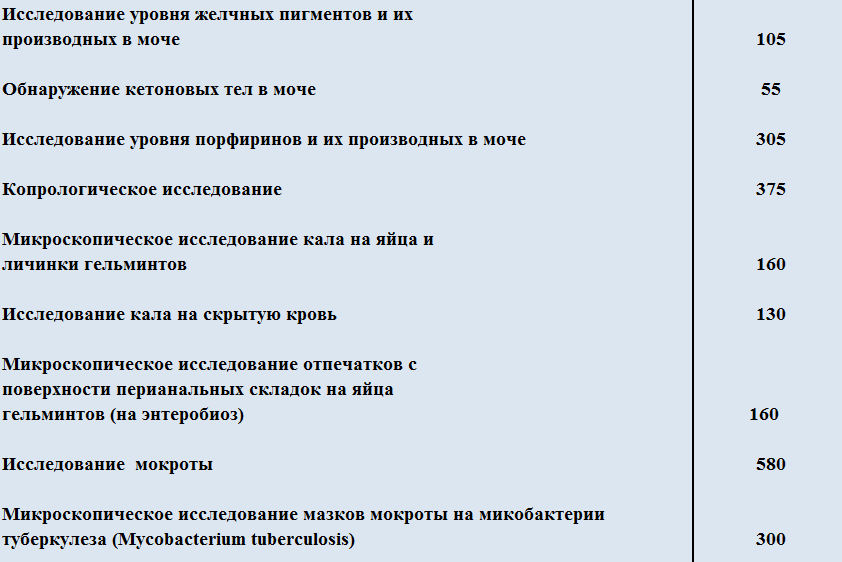 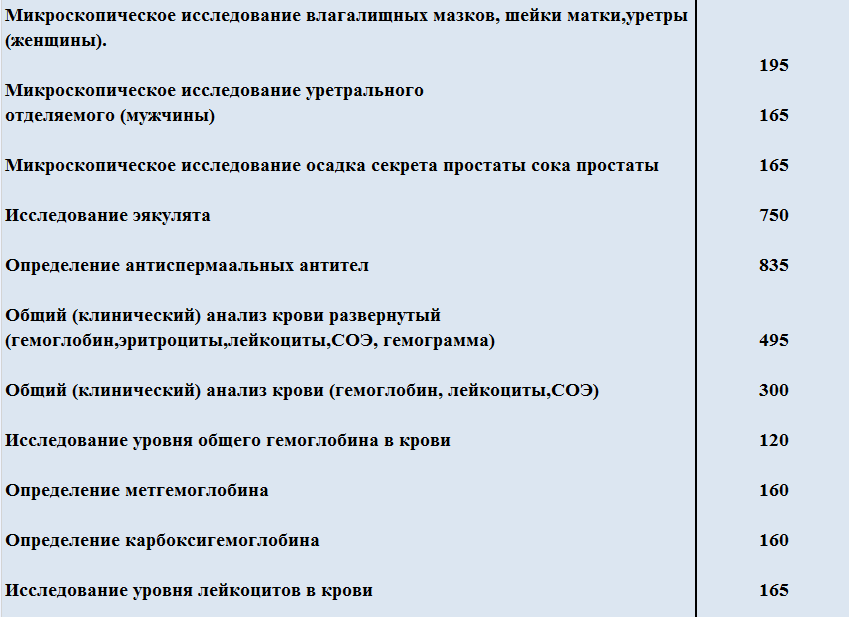 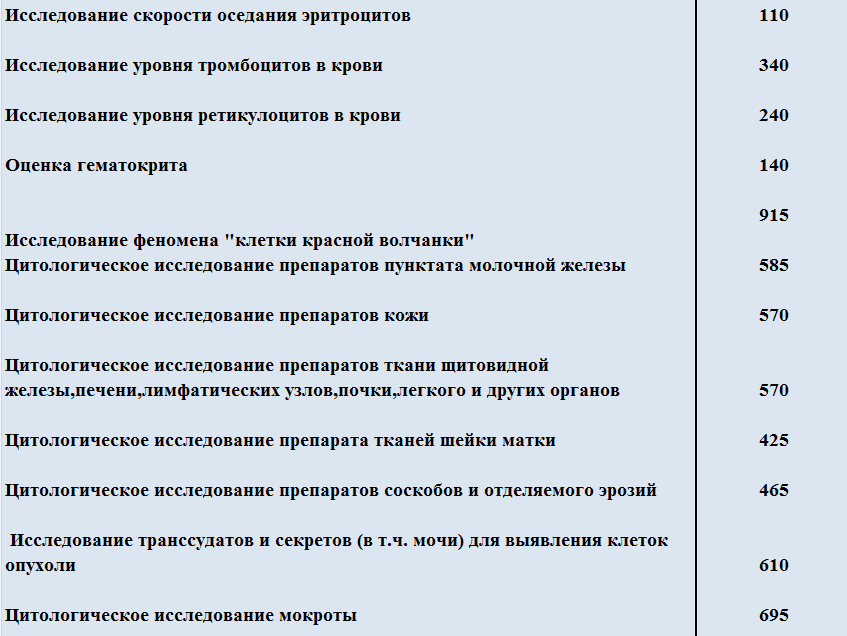 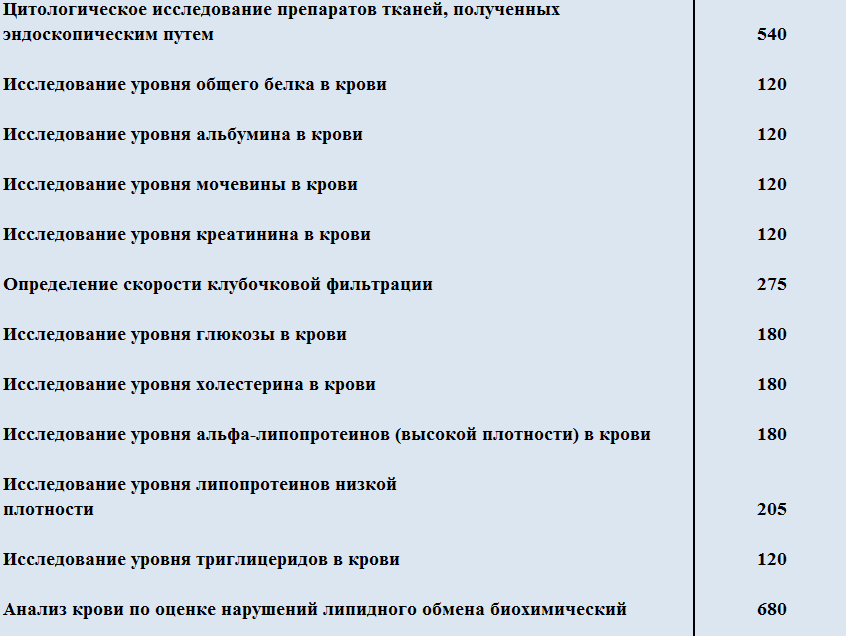 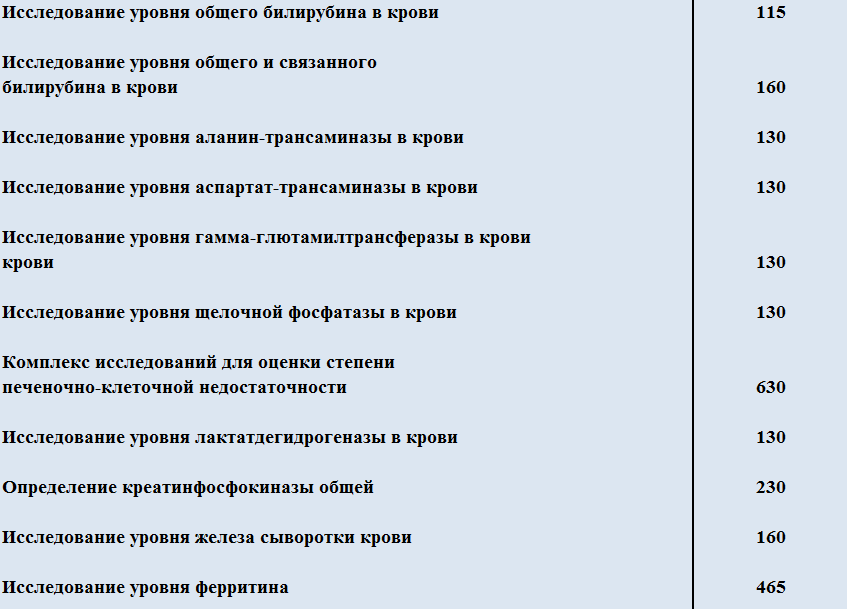 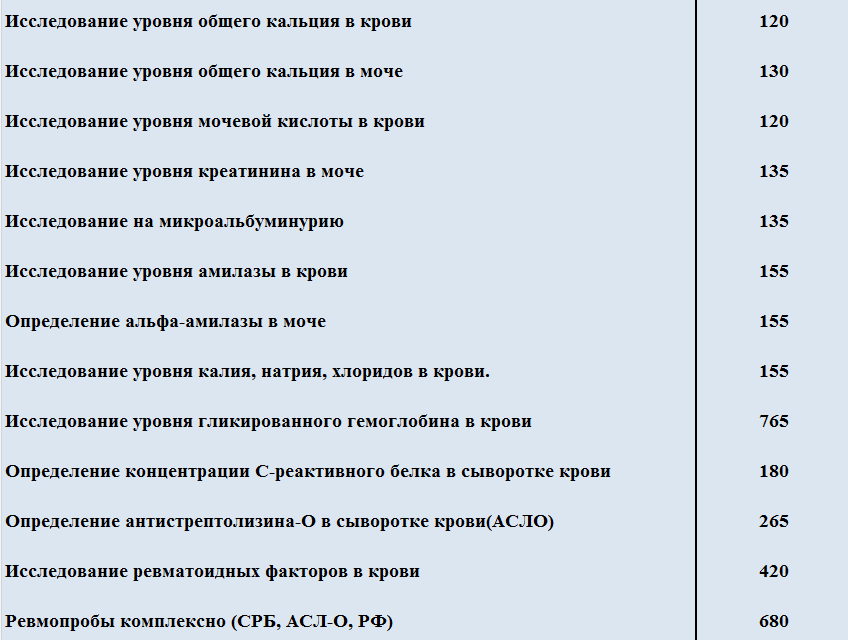 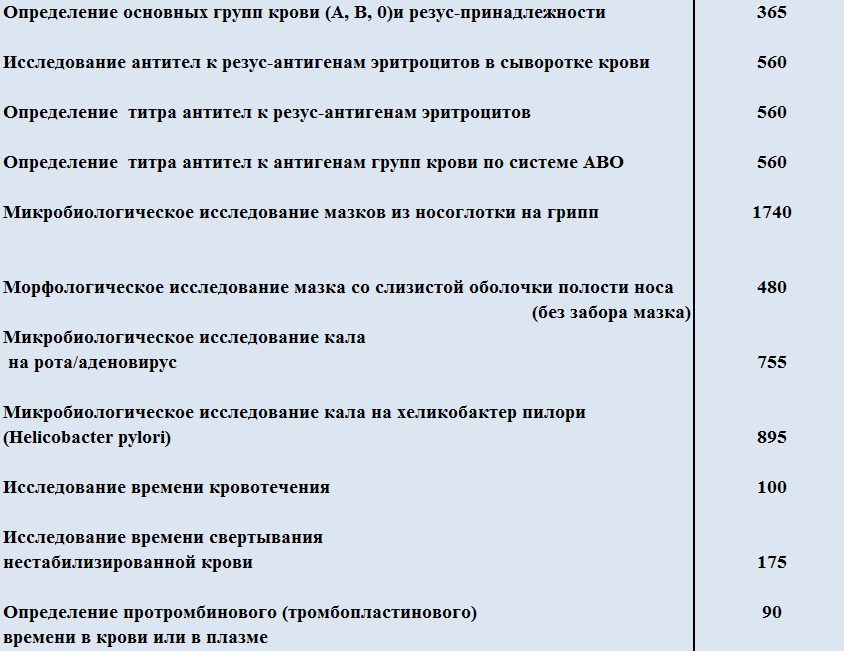 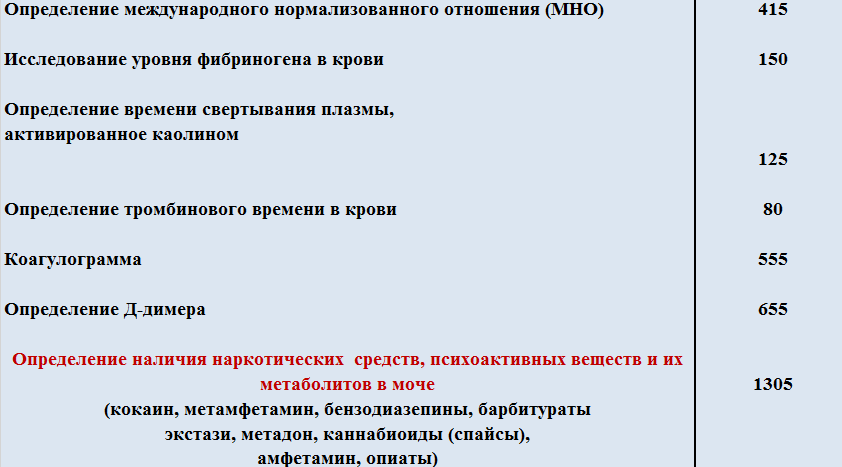 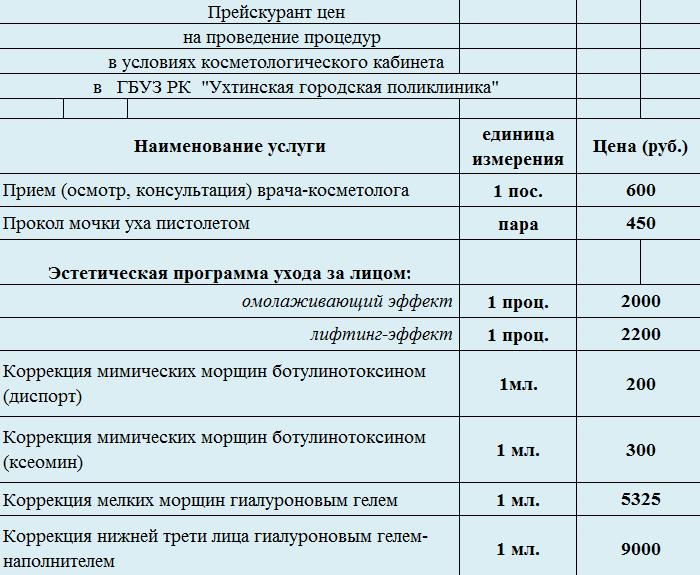 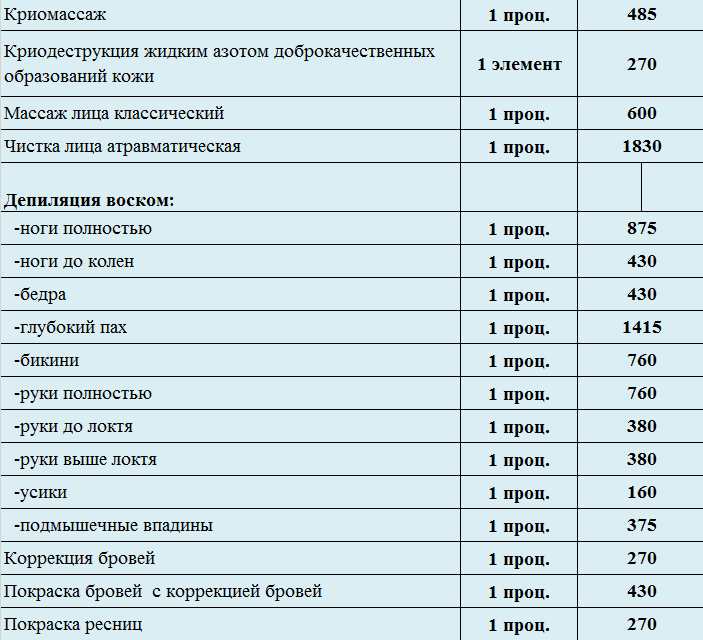 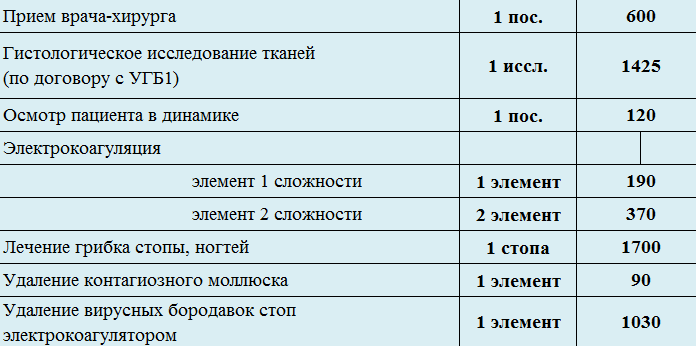 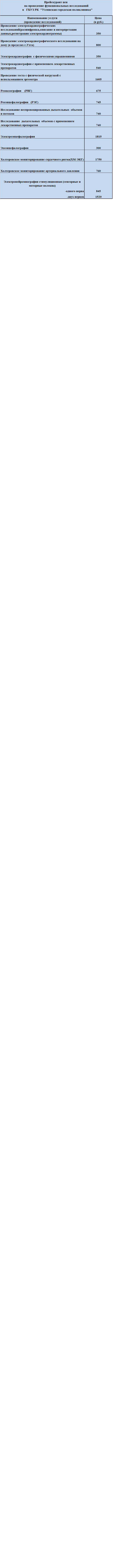 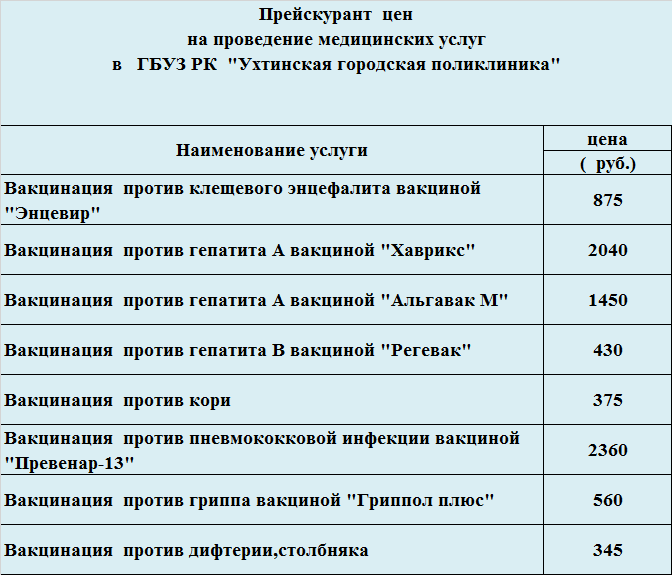 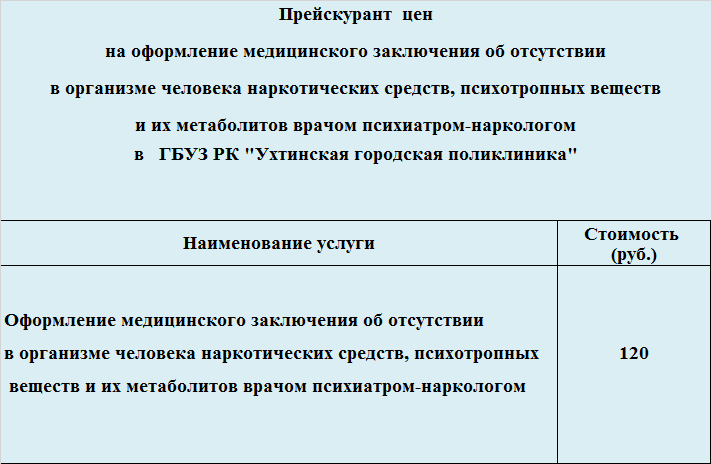 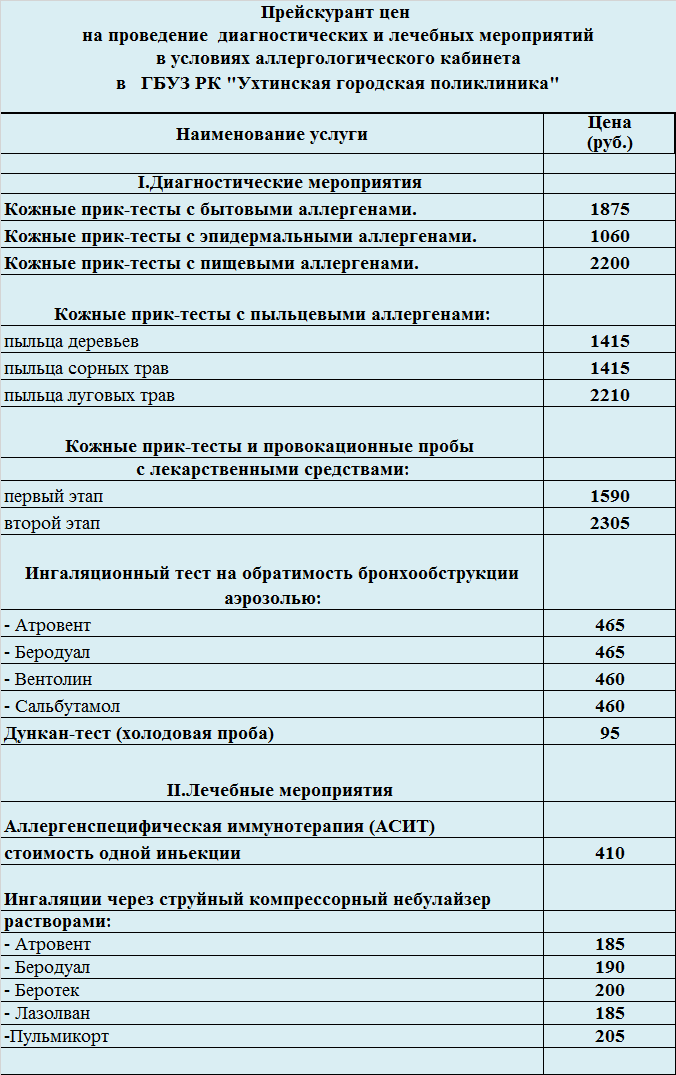 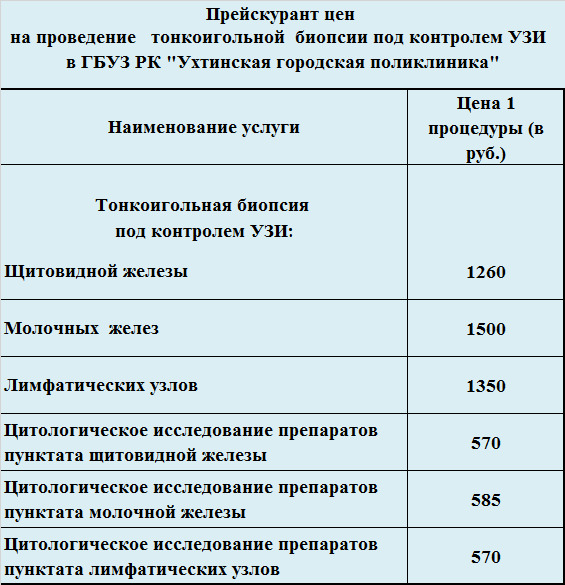 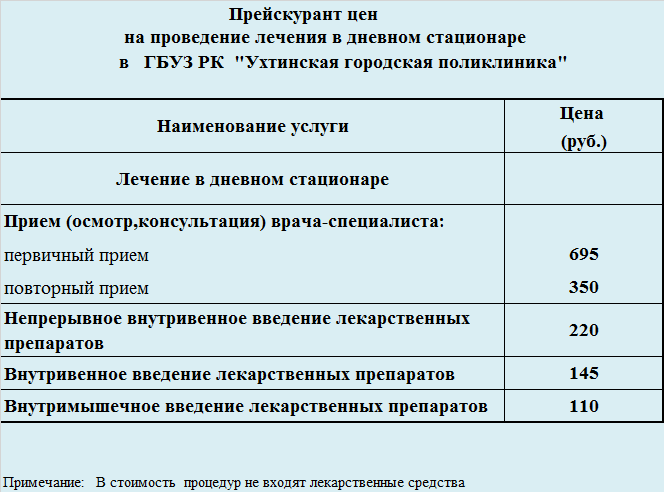 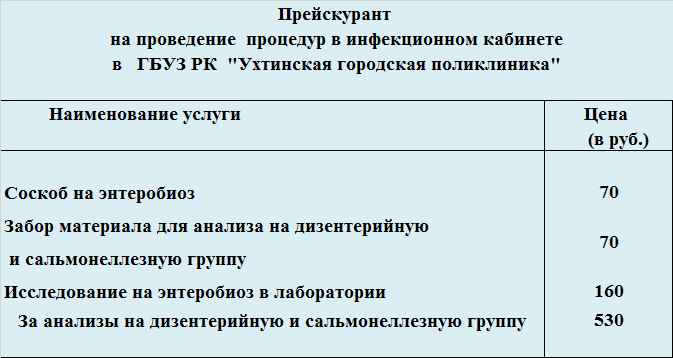 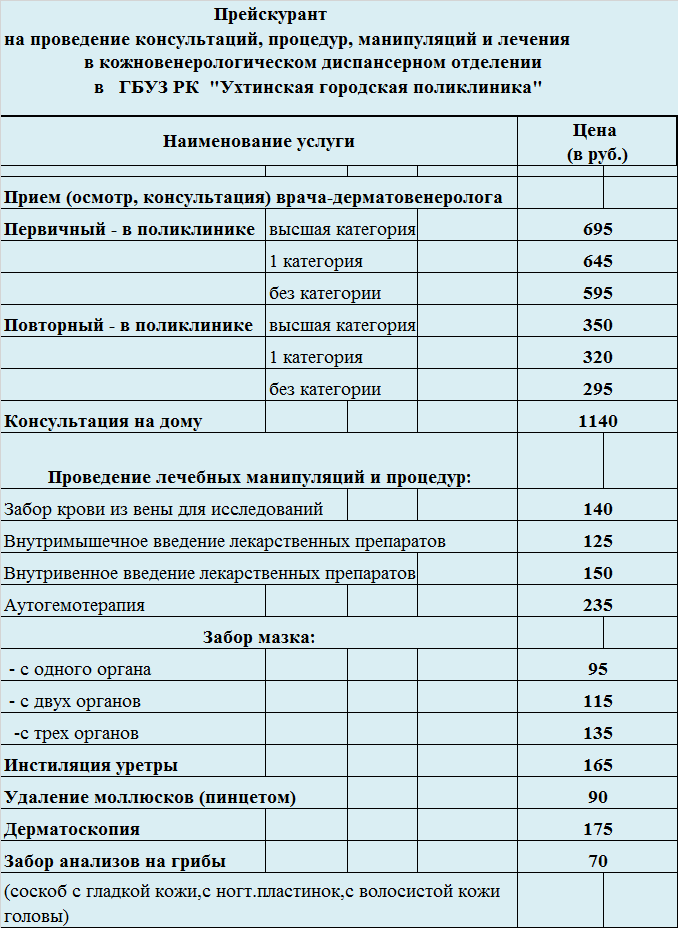 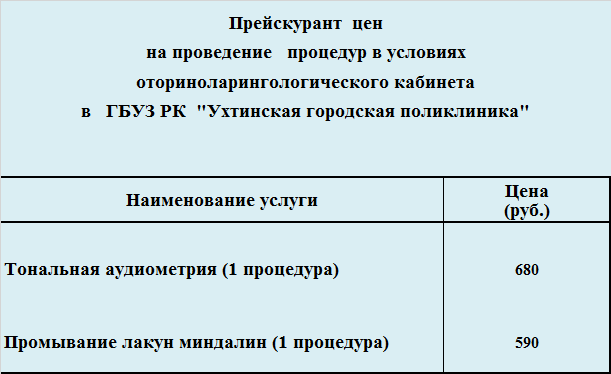 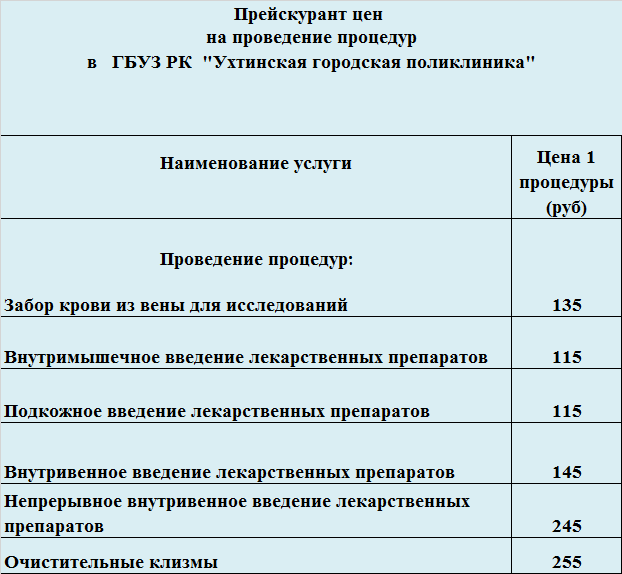 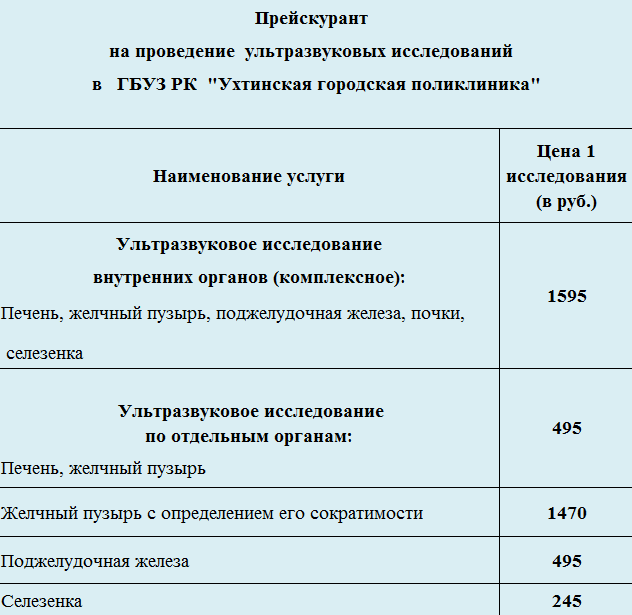 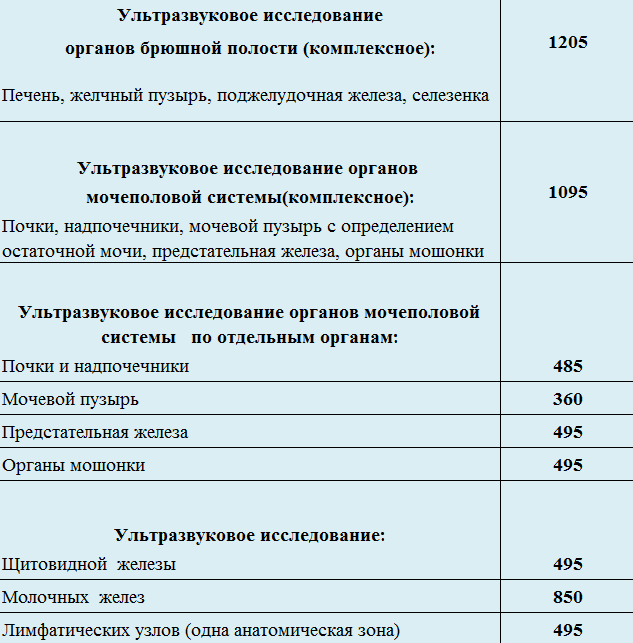 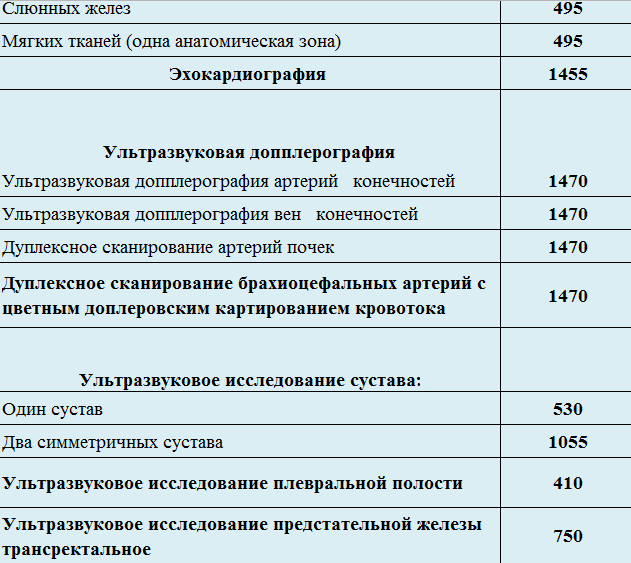 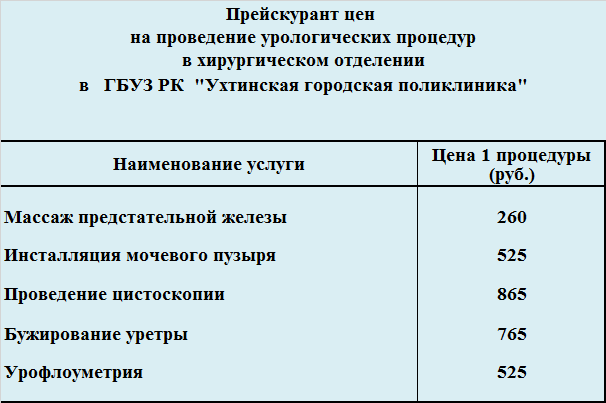 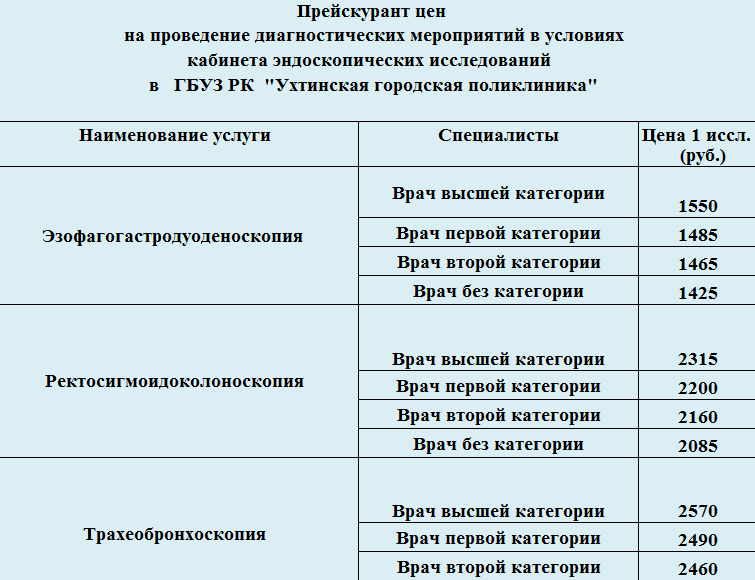 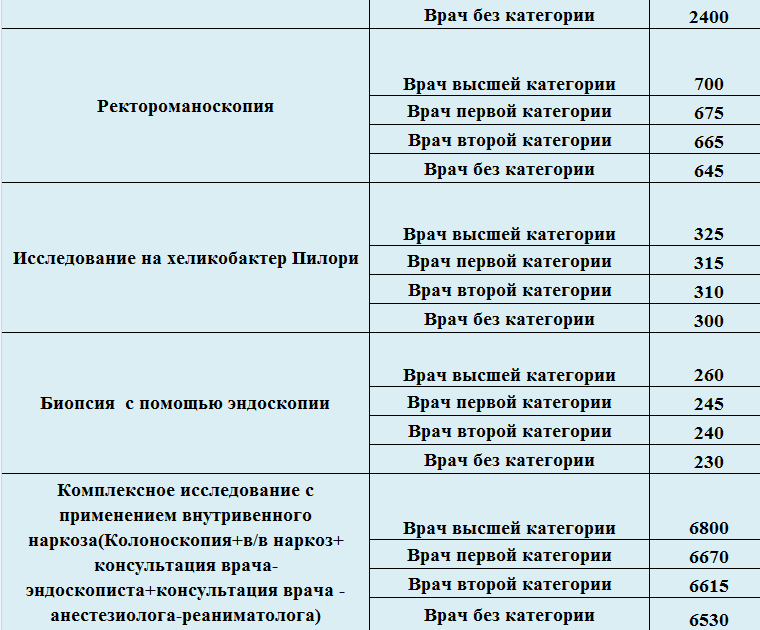 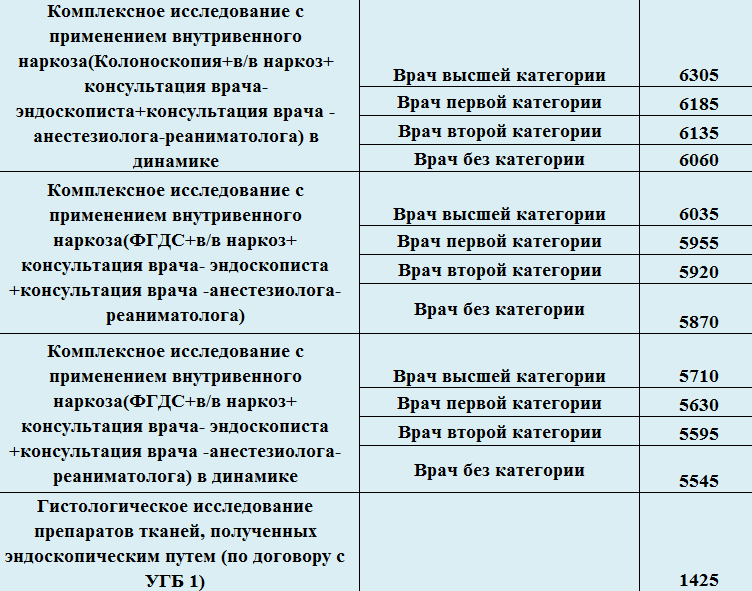 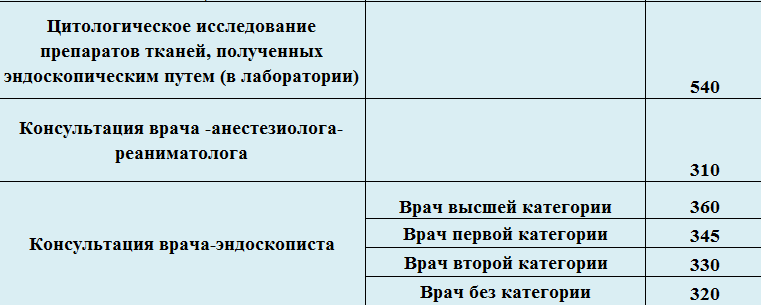 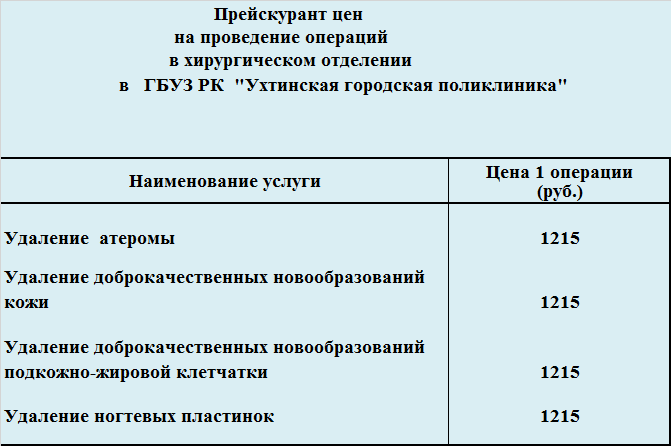 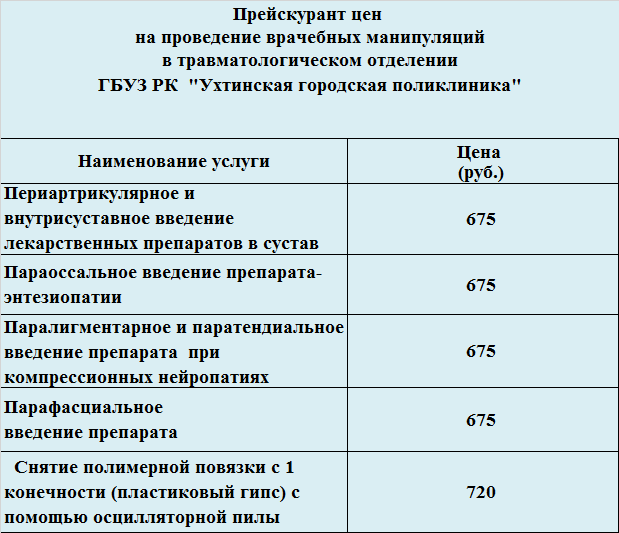 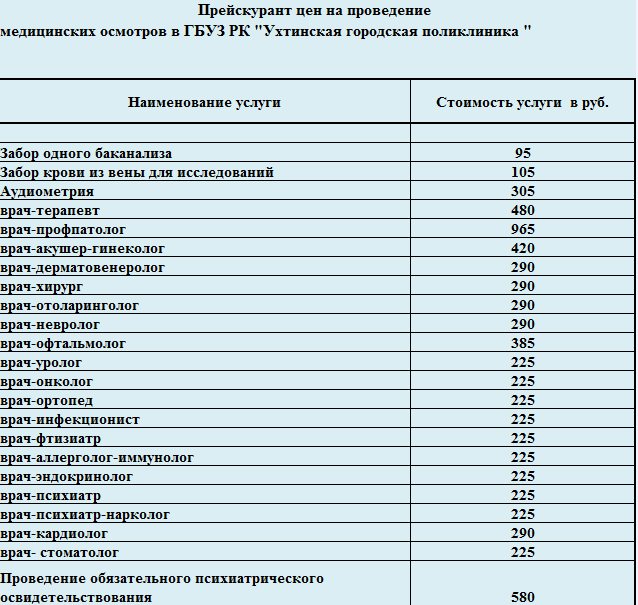 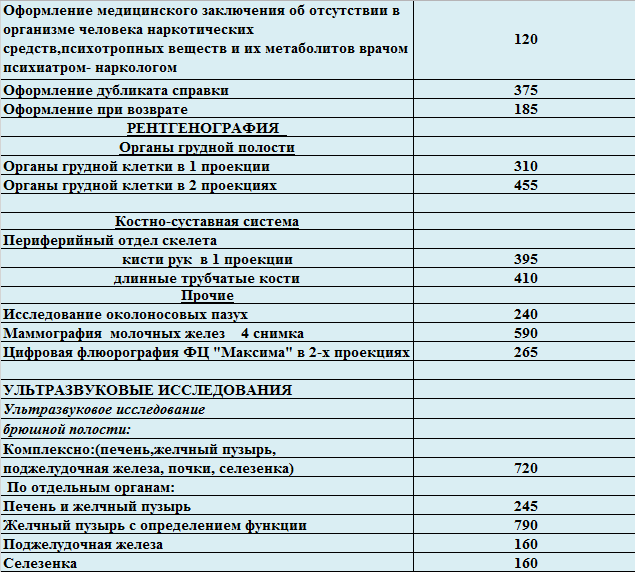 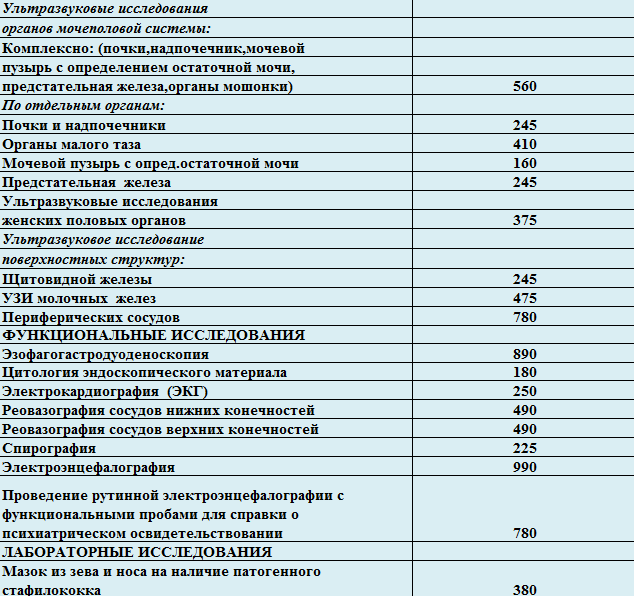 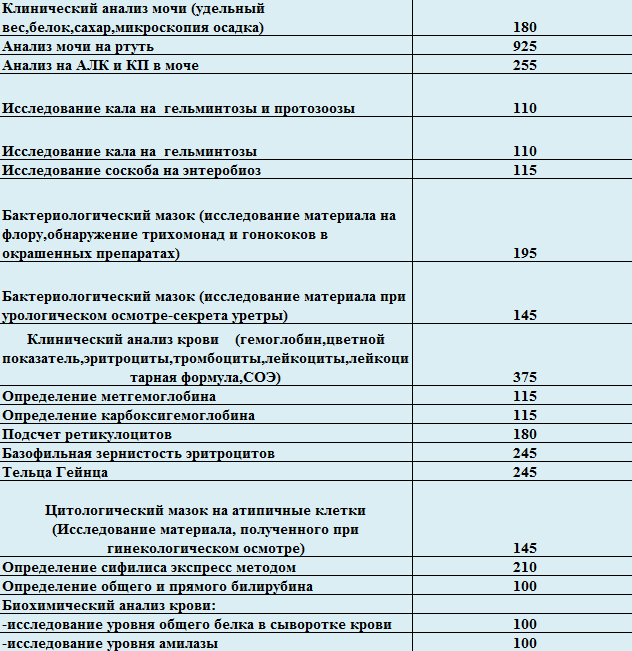 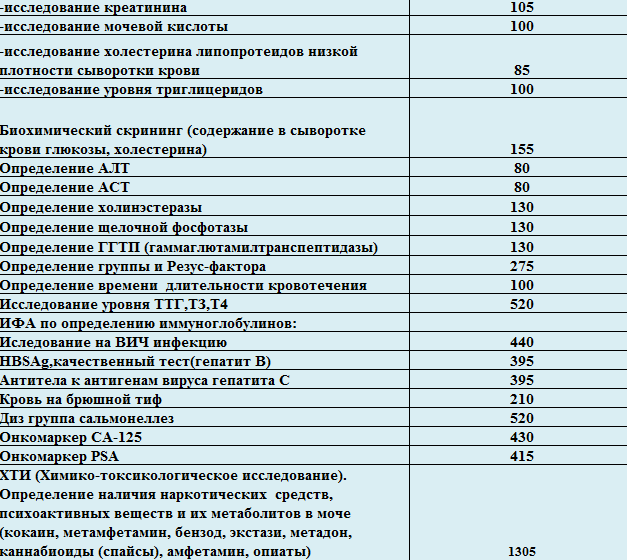 Прейскурант на платные услуги выполняемые ГБУЗ РК "Ухтинская городская поликлиника" Проведение медицинского освидетельствования иностранных граждан и лиц без гражданства, выдача справок для предъявления в УФМС по РКПрейскурант на платные услуги выполняемые ГБУЗ РК "Ухтинская городская поликлиника" Проведение медицинского освидетельствования иностранных граждан и лиц без гражданства, выдача справок для предъявления в УФМС по РКПрейскурант на платные услуги выполняемые ГБУЗ РК "Ухтинская городская поликлиника" Проведение медицинского освидетельствования иностранных граждан и лиц без гражданства, выдача справок для предъявления в УФМС по РКНаименование услугиЦена первичного приема (руб.)Цена повторного приема (руб.) Прием(осмотр,консультация) врача-специалистаПрием(осмотр,консультация) врача-специалистаПрием(осмотр,консультация) врача-специалистаВрач-инфекционист570285Врач-дерматолог570285Врач-фтизиатр570285Забор крови из вены135Определение сифилиса экспресс-методом265ИФА класса М и G  к трепонеме445Исследование на ВИЧ инфекцию455Анализ мокроты на КУМ300Цифровая флюорография360Постановка пробы Манту340Постановка диаскинтеста235Прейскурант на платные услуги выполняемые ГБУЗ РК "Ухтинская городская поликлиника" проведение медицинского освидетельствования иностранных граждан и лиц без гражданства,выдача справок для предъявления в УФМС по РК (дети)Прейскурант на платные услуги выполняемые ГБУЗ РК "Ухтинская городская поликлиника" проведение медицинского освидетельствования иностранных граждан и лиц без гражданства,выдача справок для предъявления в УФМС по РК (дети)Прейскурант на платные услуги выполняемые ГБУЗ РК "Ухтинская городская поликлиника" проведение медицинского освидетельствования иностранных граждан и лиц без гражданства,выдача справок для предъявления в УФМС по РК (дети)Наименование услугиЦена (руб.)Постановка пробы Манту340Постановка диаскинтеста235Врач-фтизиатр первичная консультация570Врач-фтизиатр повторная консультация285Врач-дерматовенеролог первичная консультация570Врач-дерматовенеролог повторная консультация285Врач-инфекционист первичная консультация570Врач-инфекционист повторная консультация285Забор крови из вены135Определение сифилиса экспресс-методом265ИФА класса М и G  к трепонеме445Исследование на ВИЧ инфекцию455Прейскурант цен  к врачу-специалисту амбулаторного приёма по выдаче справок гражданам для предъявления в паспортно-визовые подразделения Республики Коми в ГБУЗ РК  "Ухтинская городская поликлиника"Прейскурант цен  к врачу-специалисту амбулаторного приёма по выдаче справок гражданам для предъявления в паспортно-визовые подразделения Республики Коми в ГБУЗ РК  "Ухтинская городская поликлиника"Прейскурант цен  к врачу-специалисту амбулаторного приёма по выдаче справок гражданам для предъявления в паспортно-визовые подразделения Республики Коми в ГБУЗ РК  "Ухтинская городская поликлиника"Врач - специалистЦена первичного приема(руб.)Цена повторного приема        (руб.)Врач-инфекционист570285Врач-дерматолог570285Врач-фтизиатр570285Примечание:  
По отдельным прейскурантам  для справки от врача-дерматовенеролога
- Забор крови из вены
- Исследование крови на сифилис
По отдельным прейскурантам  для справки от врача-фтизиатра
- Флюорография в 3-х проекциях